FICHE DE RENSEIGNEMENTSStructure :………………………………………………………………………………………………….……………………..Siège social :……………………………………………………………………………………………………………………..Téléphone:………………………………………Email:………………………......………………………………Site-Web:………………………………………………………………………………………….……………Agrément ministériel :…………………………………………………………………………………………Affiliation:……………………………………………………………………………………………….…………Nom et prénom du Président :……………………………………Tél. :………………………………………Nom et prénom du membre correspondant :…………………………………………..……………………Tél. :……………………………………….……Activités :………………………………………………………………………………….…...…………Précisez votre participation (horaires) : ……………………………………………………………………………………Précisez votre action (le cas échéant avec la durée, en vue d’établir un planning):Stand information : ……………………………………………...……………………………………………………….………...Atelier initiation : ……………………………………………...…………………………………………………………………….Démonstration : ……………………………………………...……………………………………………………………………..Besoins :Bancs : ……………………………………………...…………………………………………………..…………..Tables : ……………………………………………...………………………………………………………………Grilles d’expositions : ……………………………………………...…………………………………………………...Points électriques : ……………………………………………...……………………………………...Autres : ……………………………………………...………………………………………………………...Restauration :Petite restaurationBuvetteObservations : (à détailler dans le cadre réserver ci-dessous)Pour une question d’organisation, veuillez nous retourner le formulaire complété avant le 8 juillet 2022 derniers délais.JOURNÉE DES ASSOCIATIONS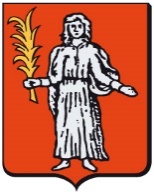 LE SAMEDI 10 SEPTEMBRE DE 9H à 17HSAINT BAUZILLE DE PUTOIS